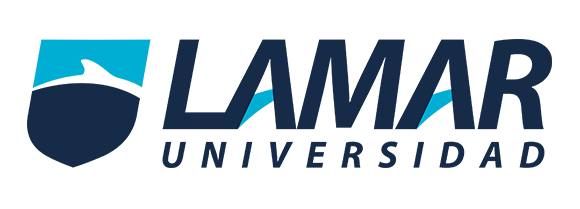 Maharta Estefanía Olivares MárquezBEO4097Laura Elizabeth Celis RincónUniversidad Lamar, campus Palomar.Análisis y Argumento.INVESTIGACION SOBRE LA VIOLENCIA EN LOS PROGRAMAS DE TELEVISIÓN, SON CAUSA DEL BULÍN EN LAS ESCUELASMuchos estudios realizados sobre el acoso escolar señalan a los medios de comunicación como una de las causas que favorecen la aparición de la violencia entre los niños y adolescentes, contribuyendo a la aparición del bullying. Los medios de comunicación intervienen en la aparición del bullying de las siguientes maneras:Ponen a los niños y adolescentes en contacto permanente con la violencia, ya sea ésta real (a través de los informativos) o ficticia (películas, videojuegos…).Los comportamientos y valores que los niños perciben a través de los medios de comunicación se reflejan en las conductas que realizan después, es decir, los niños aprenden por imitación de las conductas que ven. Por ello, podemos extraer las conclusiones de que existe una necesidad de proteger a los niños y adolescentes de la visión de dosis excesivas de violencia y de que habría que plantearse utilizar los medios de comunicación para inculcar en los niños conductas y valores positivos que previniesen esa violencia.No todos los niños son vulnerables por igual a la violencia que perciben en los medios de comunicación, ya que esos aprendizajes que adquieren son matizados por la educación que reciben en la familia y la escuela. Eso explica que, ante los mismos contenidos audiovisuales, algunos niños adquieran comportamientos violentos y otros no. Por ello, no se trata de prohibir a los niños la visión de contenido violento en general, sino de calibrar qué tipo de contenidos son adecuados para ellos y acompañarles y explicarles los contenidos que no puedan entender.La exposición repetitiva a contenidos violentos en los medios de comunicación acaba creando una habituación. Podemos comprobarlo en nosotros mismos: la visión de atentados, asesinatos o guerras ya no nos afecta como debería porque nos hemos expuesto a esos estímulos demasiadas veces. Esto hace que el niño acabe considerando la violencia como algo normal y que se vuelva insensible al sufrimiento de los demás. Con ello, estamos favoreciendo que un niño pueda atacar a otro sin sentirse culpable y sin empatizar en ningún momento con el dolor de su víctima.Algunos programas transmiten una serie de valores consumistas que presentan a los adolescentes un proyecto de vida que busca aspirar a todo sin renunciar a nada, que busca conseguir metas sin tener que hacer ningún esfuerzo… Este modelo crea adolescentes frustrados y que no tienen en cuenta los derechos de los demás para conseguir sus metas.Pantallas y violenciaVivimos instalados en una cultura icónica, cuya presencia es cada vez más fuerte. Las pantallas del cine, la televisión, internet o los videojuegos, nos bombardean constantemente con todo tipo de imágenes violentas (García Galera, 2000; San Martín y otros, 1998). Son muchos los estudios, proyectos, publicaciones, investigaciones o congresos [Como el recientemente celebrado en Zaragoza bajo el título «Pantallas y violencia» (Heraldo de Aragón, 2001), o como el que próximamente se celebrará en Granada bajo el lema «Violencia mediática, infancia, adolescencia y cultura de paz» (Ortega Carrillo, 2001)], que se ocupan de analizar la influencia de las pantallas sobre las actitudes, comportamientos y formación de niños y adolescentes. En el caso de la televisión, es tal la cantidad de escenas violentas que puede contemplar un niño o adolescente cada día, que es posible que éstos lleguen a la conclusión de que es normal matar, disparar o violar, insensibilizándose ante el dolor del otro, creyendo que «quien utiliza la fuerza tiene razón» (Dot, 1988). Según un reciente estudio realizado por Lola Lara y Javo Rodríguez, que lleva por título ¿Qué televisión ven los niños?, el 28% del contenido de la programación infantil de TVE1 analizada estuvo íntegramente dedicada a imágenes violentas. Además, y según este estudio, la programación infantil de todas las televisiones emitió, durante tan sólo una semana, hasta 101 escenas que reflejan actitudes sexistas o que atentan contra la dignidad de las mujeres, lo que conduce a que los niños construyan una imagen sesgada del rol de éstas en nuestra sociedad. En televisión se presenta la violencia como algo «cotidiano y normal» para resolver situaciones conflictivas, y a los violentos como ganadores y como dominadores de los demás. La televisión favorece de esta forma el aprendizaje de la violencia por modelado, reforzando la conducta agresiva de niños y jóvenes. Por ello es necesario luchar contra la utilización de la violencia como espectáculo por parte de la televisión, cuyas programaciones más agresivas invaden incluso las franjas y espacios dedicados a los niños. Además, en televisión se presenta todo lo relacionado con la cultura como algo ridículo, aburrido, carente de interés y sin posibilidad de despertar la curiosidad infantil. Por todo ello, dada la gravedad del problema y considerando que la televisión actúa sobre la opinión pública como conformadora de conciencias, orientadora de conductas y deformadora de la realidad (Sánchez Moro, 1996), se hace imprescindible una regulación de las programaciones, especialmente durante el horario infantil, así como una mejor formación de profesores y estudiantes, para que aprendan a descifrar, criticar y autocontrolarse ante el mundo de la televisión. Otro tanto podríamos decir de los videojuegos (Etxeberría, 1998) o de Internet, pantallas en las que aparecen, también de forma muy frecuente, escenas y temas cargados de violencia, que exigen una llamada de atención a la prudencia en su uso, dada su contribución al desarrollo de conductas agresivas y de prejuicios sexistas.La televisión: El mensaje implícito de determinados programas televisivos de consumo frecuente entre adolescentes que exponen un modelo de proyecto vital que busca la aspiración a todo sin renunciar a nada para conseguirlo, siempre y cuando eso no signifique esforzarse o grandes trabajos, constituye otro factor de riesgo para determinados individuos.Los expertos han llegado también a la conclusión de que la violencia en los medios de comunicación tiene efectos sobre la violencia real, sobre todo entre niños. Se discute, no obstante, el tipo de efectos y su grado: si se da una imitación indiscriminada, si se da un efecto insensibilizador, si se crea una imagen de la realidad en la que se hiperboliza la incidencia de la violencia, entre otros.MIS ARGUMENTOS.Los niños imitan las conductas que ven. En los programas de televisión aparecen programas que suelen ser violentos y cuando los niños visualizan este tipo de programas comienzan a seguir las conductas de personajes de televisión que actúan de una manera violenta. Por lo tanto es mejor procurar que los niños vean programas adecuados para ellos y que aporten valores positivos.Los niños vulnerables mentalmente, tienden a ser más violentos. Hay niños que no son vulnerables a los programas de televisión que se muestran, esto es gracias a todos los valores que les inculca la familia y la escuela. Sin embargo hay niños vulnerables que padecen de estos valores positivos, por lo tanto fácilmente toman estas conductas y se vuelven violentos.Los programas violentos crean una habituación. Es tan frecuente la presentación de imágenes o escenas violentas en la televisión y los niños y adolescentes son los que las contemplan. Por lo tanto se llega a la conclusión de que el estar viendo mucho este tipo de escenas, se vuelve algo habitual. Matar, violar, disparar, son cosas que se le van haciendo normal al niño, al igual que se van volviendo insensibles al dolor y sufrimiento de otra persona.La violencia se presenta como la solución para resolver conflictos. En los programas de televisión es siempre lo que nos muestran. un problema, una pelea que provoca daños físicos. Los programas siempre muestran a la persona que usa violencia como el ganador, o como el dominador de los demás. De modo que los niños comienzan a tomar la violencia para resolver problemas.Cambio de conducta por los medios de comunicación. Hay personas que son muy vulnerables y fácilmente se puede lograr que su conducta cambie. Por lo mismo tenemos que aprender a descifrar, criticar y autocontrolarse ante el mundo de la televisión, ya que esta presenta imágenes violentas, hasta incluso sexistas.PREGUNTAS A FAVOR:¿Algún programa de televisión ensaña valores?Los programas tienen clasificaciones ¿Por qué no las toman en cuenta?¿Existen campañas de televisión contra el bullying?¿Por qué no toman en cuenta todos aquellos programas con valores?¿La televisión tiene algún programa para el entretenimiento sano?¿La televisión puede ayudar aprevenir el acoso escolar?¿La televisión puede ayudar a mejorar la calidad de vida en los niños?¿Por qué los niños no imitan las conductas buenas de la televisión?¿Por qué se le da toda la responsabilidad a los medios de comunicación, cuando la familia y la escuela también influyen?Los padres se hacen responsables de lo que ven sus hijos en la tele. ¿Por qué permiten que vean cosas que no son aptas para ellos, por su contenido? PREGUNTAS EN CONTRA:¿Cuáles son las causas para llevar a cabo el Bullying?¿Qué pasa cuando las personas son víctimas del Bullying y no lo dan a conocer?¿Qué afectaciones tiene la victima?¿El agresor consigue una satisfacción?¿Cómo influye la televisión en el bullying?¿Por qué los padres descuidan lo que sus hijos ven en la televisión?¿Por qué los programas que contienen violencia los pasan a la hora  los niños?¿Por qué la familia no inculca valores en los niños para que no sean vulnerables a los programas de televisión?¿Por qué los niños toman la violencia como algo habitual?¿Por qué los niños se limitan a las conductas malas de la tele?